VLK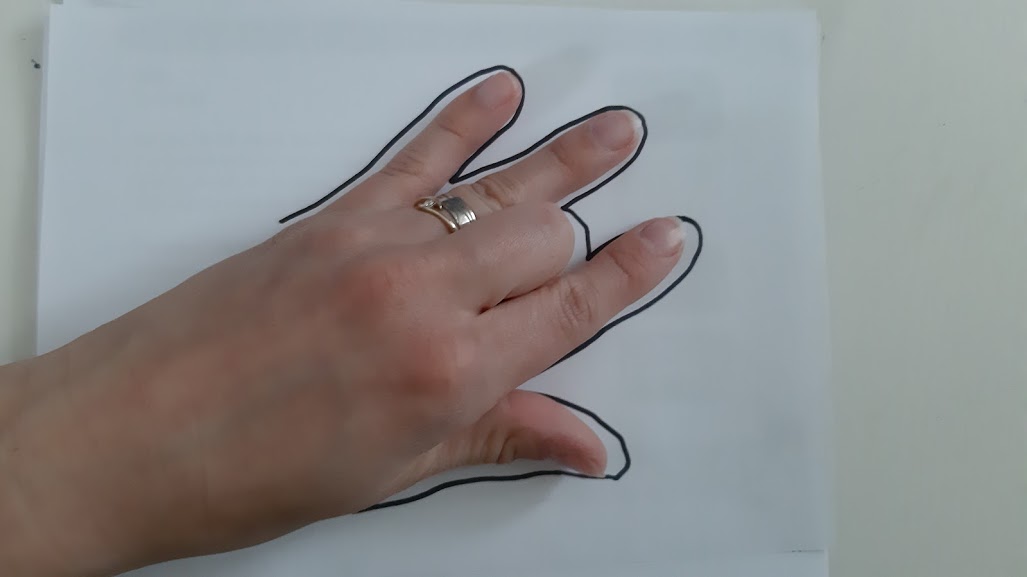 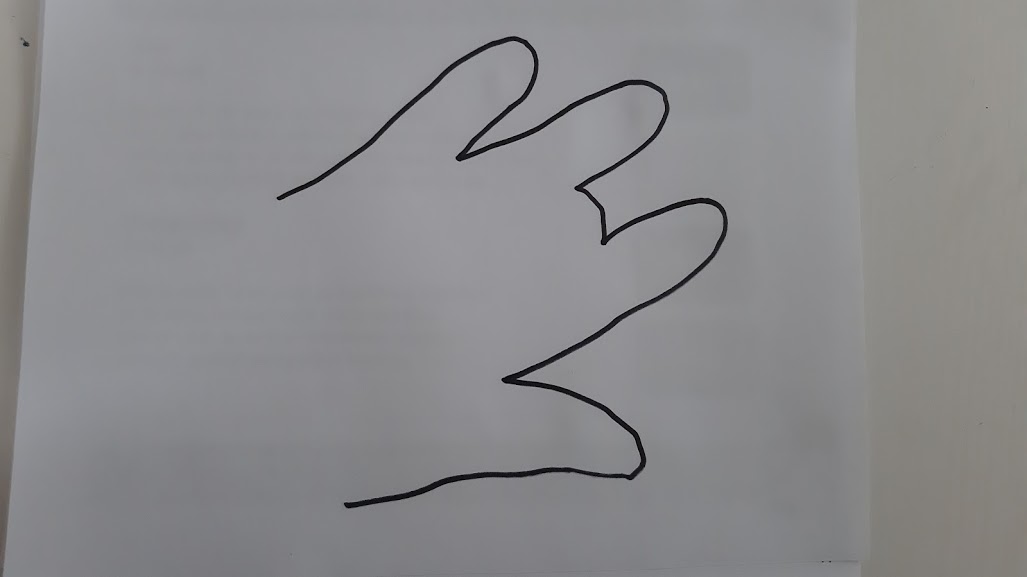 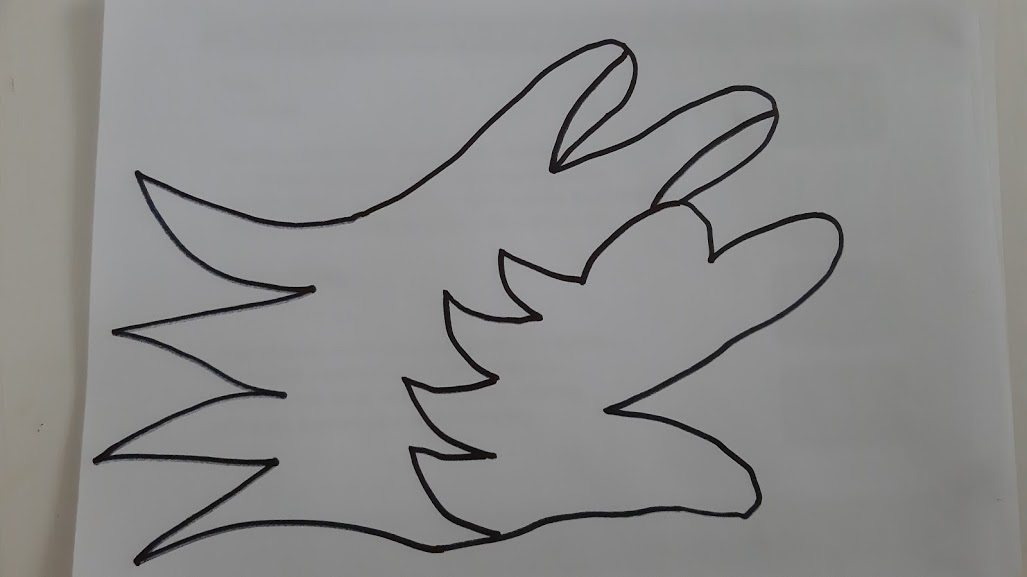 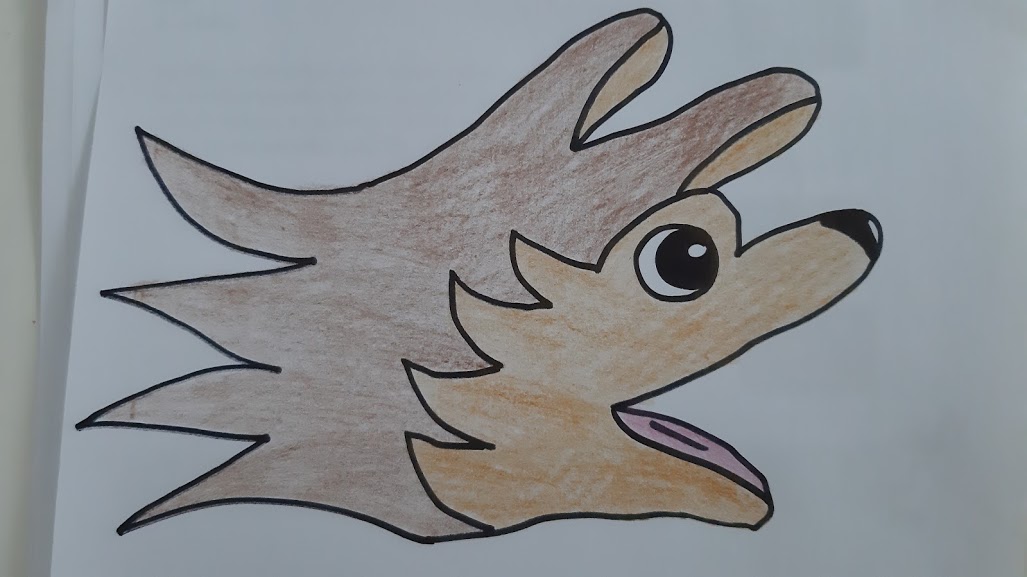 ŠNEK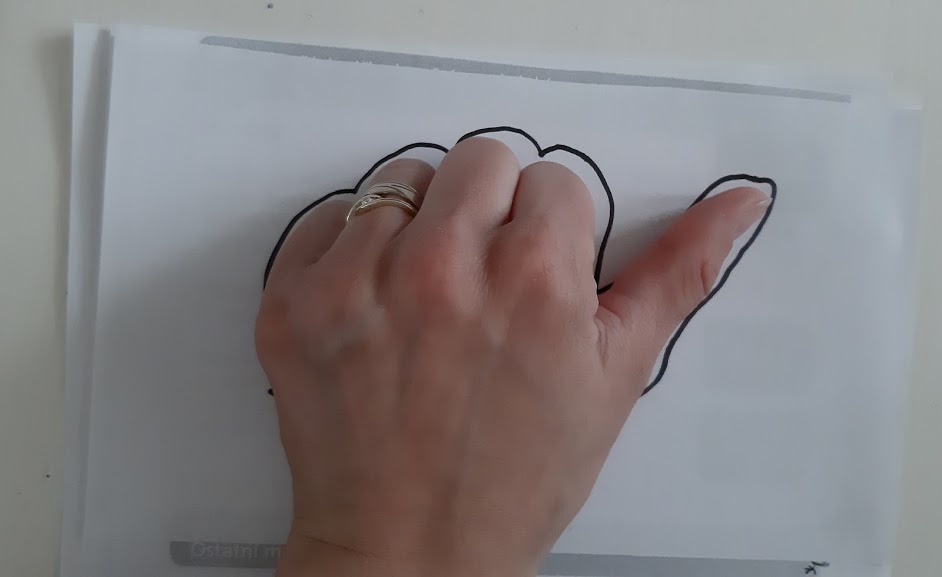 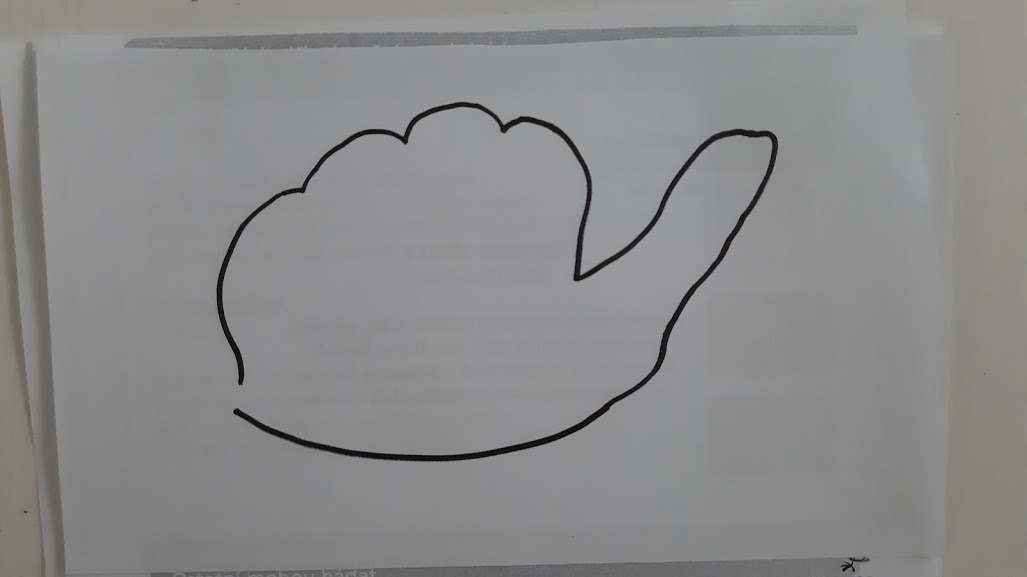 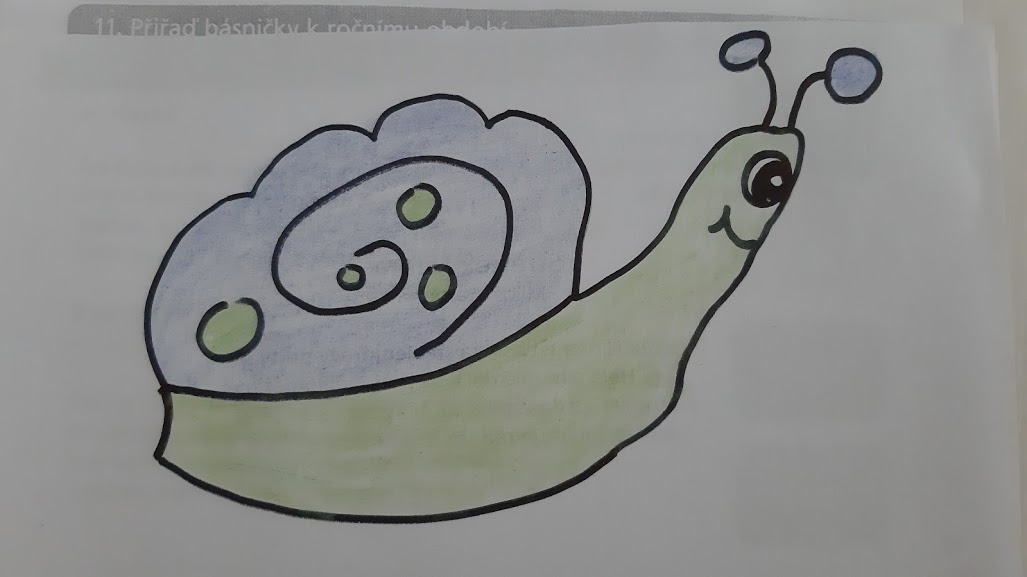 HAD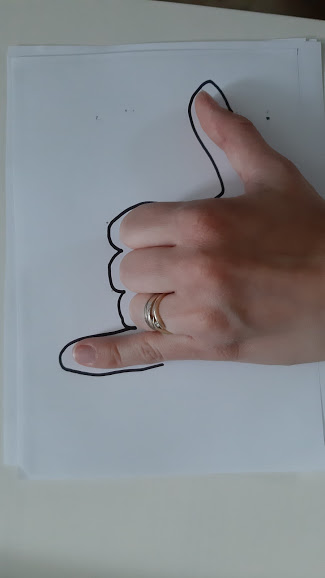 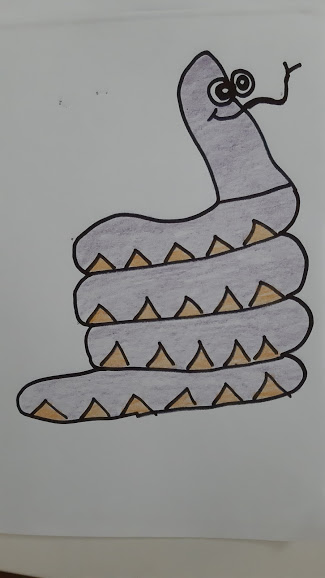 ŽELVA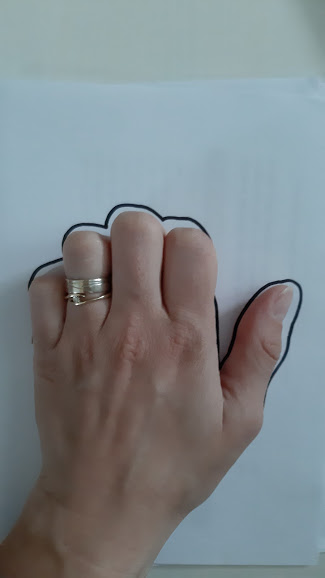 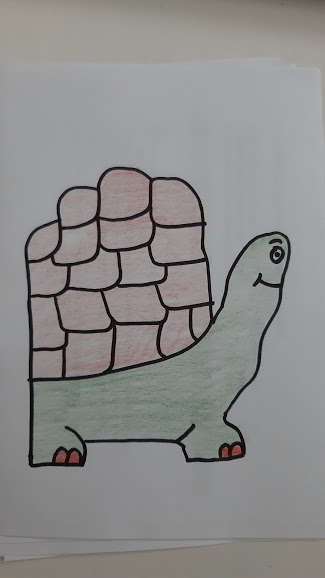 ZVÍŘÁTKA Z RUKYNáročnost: ••◦◦◦Pomůcky: bílý papír nebo čtvrtka, černý fix, pastelky nebo fixyPostup: Podle obrázku si obkreslíme ruku. Poté černým fixem dokreslíme zvířátko a vybarvíme. 